Miércoles 23 de septiembre, 8:00 am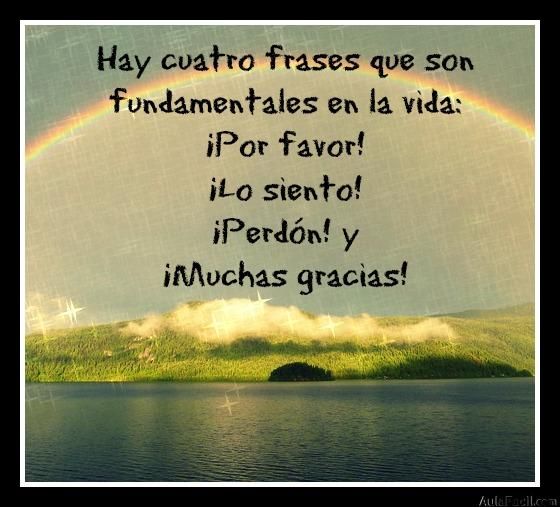 Agenda: El ser humano es una unidad de cuerpo y alma. Con la totalidad de lo que somos, hemos de tributar a Dios el “culto razonable”: la alabanza al Padre, por la mediación de Jesucristo, en la unidad del Espíritu Santo. La celebración de la Santa Misa constituye el “sacrificio de alabanza” por excelencia. Por ello, no podemos participar de cualquier modo en la celebración eucarística, sino que nuestra actitud, interna y externa, ha de ser la propia de quienes reconocen la grandeza de Dios, la majestad de su Gloria.

La pureza interior, la humildad y la devoción, la fe conmovida ante el misterio de Dios son disposiciones del corazón; pero estas disposiciones se transparentan exteriormente. Así como decimos que el rostro es el espejo del alma, podemos decir también que la actitud corporal manifiesta lo que hay en nuestro corazón.¿cómo debe entonces, nuestra actitud en la eucaristía? Elabora en una hoja de block o Word un decálogo de acciones que debemos practicar cuando asistimos a la eucaristía, decóralo: puedes acompañarlo de márgenes, color e  imágenes. FELIZ SEMANA PARA TODAS, DIOS ME LAS BENDIGA, ESPERO VERLAS PRONTO.COLEGIO EMILIA RIQUELMEACTIVIDADES VIRTUALESCOLEGIO EMILIA RIQUELMEACTIVIDADES VIRTUALESCOLEGIO EMILIA RIQUELMEACTIVIDADES VIRTUALESCOLEGIO EMILIA RIQUELMEACTIVIDADES VIRTUALES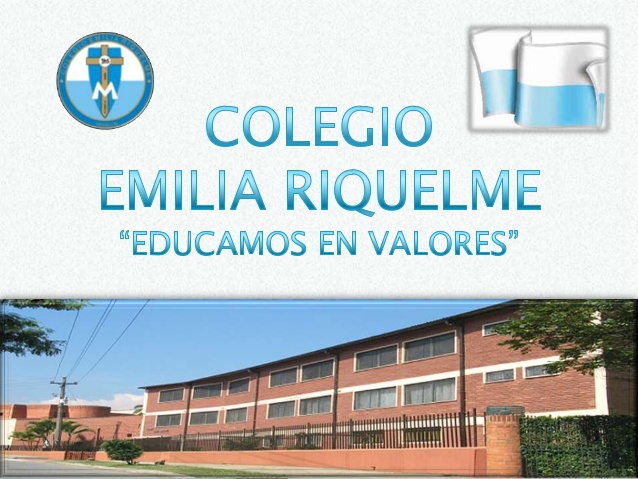 Fecha:  miércoles 23 de septiembreNombre: Grado: 8voÁrea: Urbanidad